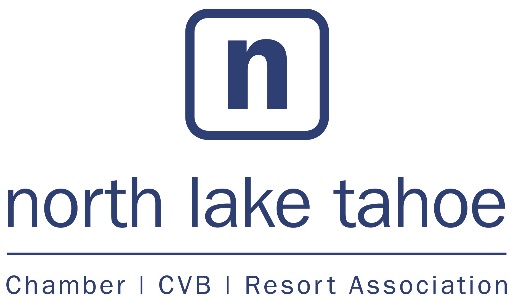 2019 FINANCE Committee MembersRESORT ASSOCIATION BOARD MEMBERRESORT ASSOCIATION BOARD MEMBERRESORT ASSOCIATION BOARD MEMBERRESORT ASSOCIATION BOARD MEMBERRESORT ASSOCIATION BOARD MEMBERJim Phelan Tahoe City Marina700 N. Lake BlvdTahoe City, CA 96145Ph. 530.583.1039jim@tahoecitymarina.com Christy Beck The Village at Squaw Valley 1750 Village East Rd. Olympic Valley, CA 96146Ph. 530-584-6227cbeck@squaw.comChristy Beck The Village at Squaw Valley 1750 Village East Rd. Olympic Valley, CA 96146Ph. 530-584-6227cbeck@squaw.comCOMMITTEE MEMBERSDavid BrownCPAMike Salmon Tahoe Donner AssociationMike Salmon Tahoe Donner AssociationRamona CruzTahoe City Public Utility District Ramona CruzTahoe City Public Utility District PLACER COUNTY ADVISORYErin CaseyCounty Executive OfficeP.O. Box 1909Tahoe City, CA  96145Ph: 530.546.1944ecasey@placer.ca.govPLACER COUNTY ADVISORYErin CaseyCounty Executive OfficeP.O. Box 1909Tahoe City, CA  96145Ph: 530.546.1944ecasey@placer.ca.gov